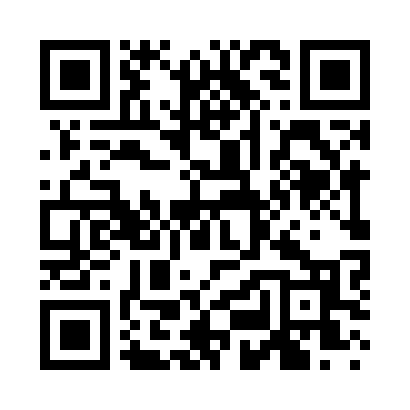 Prayer times for Lower Bridger, Montana, USAMon 1 Jul 2024 - Wed 31 Jul 2024High Latitude Method: Angle Based RulePrayer Calculation Method: Islamic Society of North AmericaAsar Calculation Method: ShafiPrayer times provided by https://www.salahtimes.comDateDayFajrSunriseDhuhrAsrMaghribIsha1Mon3:405:391:285:389:1711:152Tue3:415:391:285:389:1711:153Wed3:425:401:285:389:1611:144Thu3:435:401:285:389:1611:135Fri3:445:411:285:389:1611:136Sat3:455:421:295:389:1511:127Sun3:465:431:295:389:1511:118Mon3:475:431:295:389:1411:109Tue3:495:441:295:389:1411:0910Wed3:505:451:295:389:1311:0811Thu3:525:461:295:389:1211:0612Fri3:535:471:295:389:1211:0513Sat3:545:481:305:389:1111:0414Sun3:565:491:305:389:1011:0315Mon3:575:501:305:379:1011:0116Tue3:595:501:305:379:0911:0017Wed4:015:511:305:379:0810:5918Thu4:025:521:305:379:0710:5719Fri4:045:531:305:379:0610:5520Sat4:065:551:305:369:0510:5421Sun4:075:561:305:369:0410:5222Mon4:095:571:305:369:0310:5123Tue4:115:581:305:359:0210:4924Wed4:125:591:305:359:0110:4725Thu4:146:001:305:359:0010:4626Fri4:166:011:305:348:5910:4427Sat4:186:021:305:348:5810:4228Sun4:196:031:305:338:5710:4029Mon4:216:041:305:338:5510:3830Tue4:236:061:305:328:5410:3731Wed4:256:071:305:328:5310:35